PARISH INFORMATION DETAILS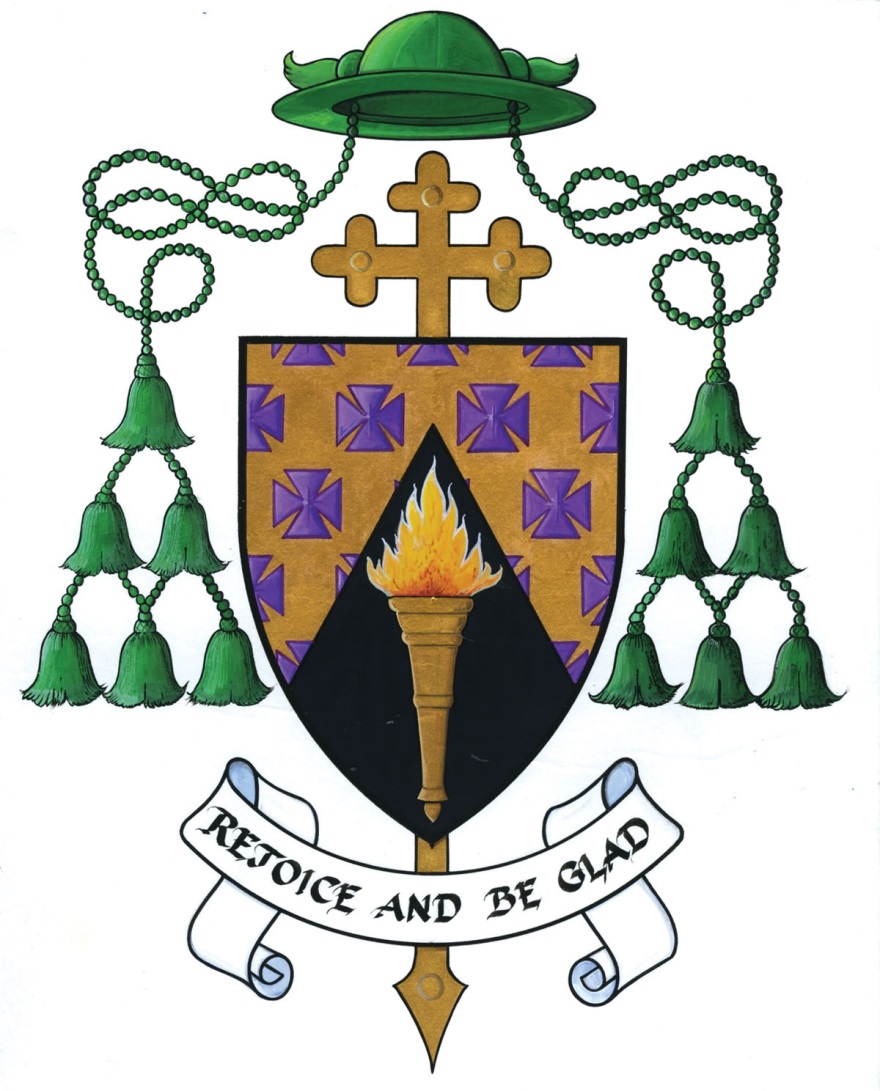 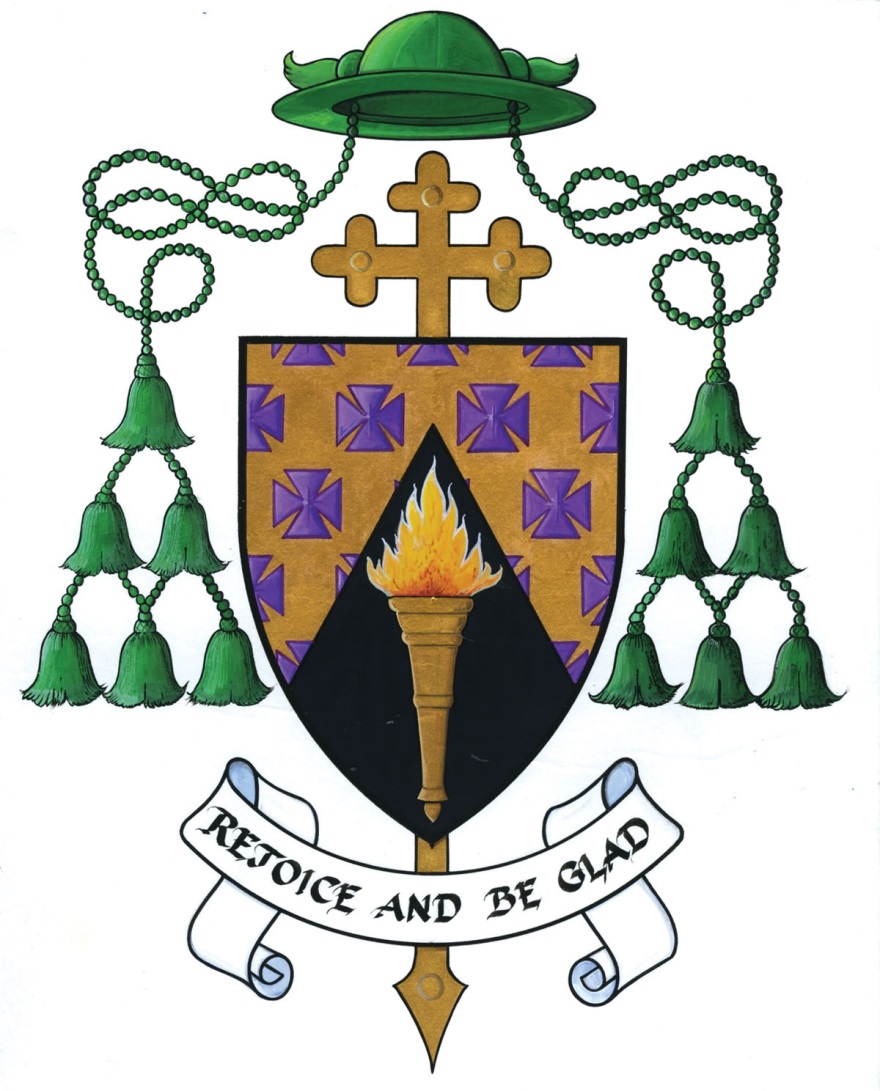 To be completed annually by Parish Priest/Curate along with the Local Safeguarding Representative(s)Please note all forms in the Relevant Form/Leaflet/Posters section below can be downloaded from www.ferns.ie/safeguardingforms for your convenienceSigned: ___________________________________		Signed: ___________________________________	   (Priest)									    (Safeguarding Rep 1)Signed: ___________________________________	   (Safeguarding Rep 2)NAME OF PARISH:PERSON(S) COMPLETING AUDIT:Priest:_______________________________________________________Rep 1:_______________________________________________________Rep 2:_______________________________________________________DATE OF COMPLETION:CREATING & MAINTAINING SAFE ENVIRONMENTSCREATING & MAINTAINING SAFE ENVIRONMENTSCREATING & MAINTAINING SAFE ENVIRONMENTSCREATING & MAINTAINING SAFE ENVIRONMENTSCREATING & MAINTAINING SAFE ENVIRONMENTSPARISH GROUPS WORKING WITH CHILDREN AND YOUNG PEOPLE YESNON/ARelevant Form/Leaflet/PosterHave parents signed consent forms for children. Child & Guardian Joint Consent FormAre you adhering to the Parish Social Networking Policy in relation to the use of photography and internet use? Media Permission FormGuidance on Use of TechnologyWhere applicable Parents must be provided with a copy of the safeguarding policies and procedures.  A generic leaflet for parents is on the website entitled ‘Safeguarding Information for Parents/Guardians’Leaflet: Safeguarding Information for Parents/GuardiansGeneral Complaints FormIs each group aware and maintaining adequate supervision ratio? Guidance for Supervision RatiosDoes each group have access to the procedure for dealing with accidents?Form for Dealing with Accidents/ IncidentsIs there an official sign in book being used in the Sacristy? (To be used at all times with or without the involvement of altar servers)Attendance Register for SacristyIs there an attendance register completed for each group involving children?Attendance Register for Large GroupAre all facilities compliant with the Diocesan Health and Safety Statement?Hazard Assessment FormHave all visiting Clergy been asked to provide Celebrets/evidence that they are in good standing? Poster: Present CelebretAre all safeguarding forms stored securely?NON-PARISH GROUPS WORKING WITH CHILDREN USING CHURCH PROPERTY.YESNON/ARelevant Form/LeafletHave all non-parish groups working with children signed the Hall Application Form?Parish Hall Application FormDo all non-Parish Groups using Parish facilities have Safeguarding Policies (of which vetting is part of it) and Insurance?Parish Hall Application FormRecruitment of personnel to work with children/vulnerable adults (Choir leaders, youth leaders, pastoral home visits, etc.YESNON/ARelevant Form/LeafletClear job descriptions are provided?Recruitment  & Selection ChecklistApplication forms are completed?Application FormReferences are sought and checked?Character & Personal Reference Request FormVetting is completed (if appropriate)?Garda Vetting FormsDeclaration forms are completed?Confidential Declaration FormThe National Safeguarding Policy and Guidance can be sourced online on http://ferns.ie/policyandstandards. Please tick to indicate you have noted same.National Safeguarding Policy Document and Guidance DocumentA whistle-blowing policy has been provided?Whistleblowing PolicyCOMMUNICATING THE CHURCH’S SAFEGUARDING MESSAGECOMMUNICATING THE CHURCH’S SAFEGUARDING MESSAGECOMMUNICATING THE CHURCH’S SAFEGUARDING MESSAGECOMMUNICATING THE CHURCH’S SAFEGUARDING MESSAGECOMMUNICATING THE CHURCH’S SAFEGUARDING MESSAGEThis includes publications developed nationally and locally for each Parish.YESNON/ARelevant Form/LeafletHave all Church personnel signed an Induction Agreement Form to show that they have read the policy and procedures?Induction Agreement FormHave all Local Safeguarding Reps been provided with ‘The Role of the Safeguarding Representative’ leaflet?Leaflet: Role of Safeguarding RepresentativeIs the Diocesan Safeguarding Policy Statement displayed prominently within the Church?Poster: Policy StatementIs the Diocesan Code of Conduct for Clergy, Staff & Volunteers Working with Children & Young People displayed prominently within the Church?Poster: Code of Conduct for Clergy, Staff & VolunteersIs the Information for Young People poster displayed prominently and appropriate for children? Poster: Information for Young PeopleIs the Poster requesting Celebrets from all visiting Clergy displayed prominently? Poster: Present CelebretsIs the Sacristy & Altar Service Information Poster displayed prominently in the Sacristy?Poster: Sacristy & Altar Service Information PosterAre the contact details for the Local Safeguarding Representatives displayed prominently in the Church?Poster: Your local Parish Safeguarding Representative If you have groups in your local area whose first language is not English, do you have copies of the safeguarding message in accessible formats.Poster: Safeguarding Policy in PolishPoster:  Safeguarding Policy in IrishDo you provide the contact details for the Local Safeguarding Representative in your parish newsletter at least 4 times a year?Poster: Our local Parish Safeguarding Representative 